Allegato BCOMUNE DI BORGO A MOZZANOINCENTIVO ECONOMICO INDIVIDUALE“Pacchetto Scuola”- ANNO SCOLASTICO 2021/2022DOMANDA DI AMMISSIONE AL BANDO(D.G.R. n. 377/2021)eDichiarazione sostitutiva a norma del D.P.R. N. 445/2000Al Sindaco del Comune di  Borgo a MozzanoIl/La sottoscritto/a(1) ___________________________________________________in qualità di: (barrare la casella corrispondente)Chiededi partecipare al bando per l’assegnazione dell’incentivo economico individuale “Pacchetto scuola” per gli studenti residenti nel Comune di Borgo a Mozzano ed iscritti, nell’anno scolastico 2021/2022, alle scuole secondarie di primo e secondo grado, statali e paritarie, private e degli enti locali e a percorsi  di Istruzione e Formazione Professionale – IeFP – presso una scuola secondaria di secondo grado o una agenzia formativa accreditata, appartenenti a nuclei familiari con un indicatore della situazione economica equivalente (ISEE) non superiore a 15.748,78.A tal fine, ai sensi degli artt. 46 e 47 del D.P.R. 445/2000 DICHIARA1 - Generalità E RESIDENZA ANAGRAFICA DELLO/DELLA STUDENTE/STUDENTESSA2 - Generalità E RESIDENZA ANAGRAFICA DEL RICHIEDENTE in qualità di genitore – affidatario – esercente la patria potestà.  Se il richiedente è lo studente maggiorenne vale quanto già dichiarato al punto 15 - ATTESTAZIONE SITUAZIONE ECONOMICAIl richiedente che partecipa al bando attesta la situazione economica del nucleo familiare, o ISEE Minorenne nei casi previsti, con dichiarazione sostitutiva unica, di cui all’art. 10 del D.P.C.M. del 5 dicembre 2013, n. 159 e a tal fine dichiara che l’indicatore della situazione economica equivalente (ISEE) è il seguente: euro______________________, come da attestazione ISEE dell’INPS a seguito di dichiarazione sostitutiva unica n. __________________________________________________ presentata in data ______________ in corso di validità alla data di presentazione della domanda. 6 - IL RICHIEDENTE DICHIARA ALTRESÌ:- di non aver presentato domanda per ottenere analoghi benefici in altra Regione o in altro Comune;- di essere consapevole che, in caso di dichiarazioni non veritiere, è passibile di sanzioni penali ai sensi dell’art. 76 del D.P.R.  445/2000, oltre alla revoca dei benefici eventualmente percepiti;- di essere stato informato sul trattamento dei dati, ai sensi dell'art. 13 dal Regolamento (UE) 2016/679 (GDPR General Data Protection Regulation), come previsto dall'art. 11 del bando;- che lo studente è residente in Toscana e ha un'età non superiore a 20 anni (da intendersi sino al compimento del 21esimo anno di età, ovvero 20 anni e 364 giorni);- di essere a conoscenza che la domanda potrà essere utilizzata dagli enti preposti anche per l'accesso ad altri benefici relativi al diritto allo studio;- di impegnarsi a conservare la documentazione delle spese sostenute da esibirsi in caso di eventuali controlli;- di essere consapevole che in caso di debito già notificato per servizi scolastici (refezione e/o trasporto scolastico) la Amministrazione Comunale effettuerà le procedure di compensazione sull’incentivo economico qualora assegnato.Il sottoscritto richiede che, in caso di assegnazione dell’incentivo economico individuale il pagamento del relativo importo, avvenga tramite la seguente modalità:Il presente MODELLO(3), una volta compilato in ogni sua parte, con allegata la COPIA FOTOSTATICA DI UN DOCUMENTO D’IDENTITÀ e del CODICE FISCALE del dichiarante DEVE ESSERE CONSEGNATO PRESSO IL COMUNE DI RESIDENZA ENTRO LE ORE 12.00 DEL 04 GIUGNO 2021 (in caso di spedizione fa fede il timbro postale)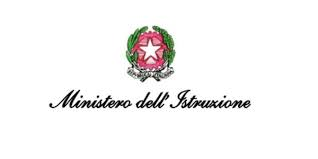 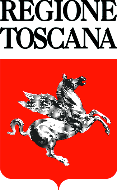 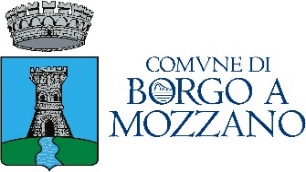   genitore o avente la rappresentanza dello/della studente/studentessa identificato/a al successivo punto 1  studente/studentessa maggiorenneCognomeNomeNomeNomeSesso         F     MSesso         F     MSesso         F     MVia/Piazzan.n.n.CAPCAPCAPComuneProvinciaProvinciaNazionalitàNazionalitàTelefonoTelefonoComune e Provincia di nascitaData di nascitaCodice fiscaleCognoCognomeNome   NomeNome   NomeNome   NomeSesso         F     MSesso         F     MSesso         F     MVia/Piazzan.n.n.CAPCAPCAPComuneProvinciaProvinciaNazionalitàNazionalitàTelefonoTelefonoComune e Provincia di nascitaData di nascitaCodice fiscale3a –  ISTITUZIONE SCOLASTICA A CUI E' ISCRITTO LO/LA STUDENTE/STUDENTESSA PER L’ANNO SCOLASTICO 2021/2022 (le informazioni si riferiscono alla scuola che sarà frequentata nell'anno scolastico 2021/2022)BARRARE LA CASELLA CORRISPONDENTE ALLA SCUOLA CHE SARA' FREQUENTATA NELL'ANNO SCOLASTICO 2021/2022 SPECIFICANDO LA DENOMINAZIONE E LA SEDE DELL'ISTITUZIONE3b – IeFP A CUI E' ISCRITTO LO/LA STUDENTE/STUDENTESSA PER L’ANNO SCOLASTICO 2021/2022 (le informazioni si riferiscono alla scuola o agenzia che sarà frequentata nell’anno 2021/2022)PRESSO ISTITUZIONE SCOLASTICAPRESSO AGENZIA FORMATIVA ACCREDITATA4 – DISABILITÀ (DA COMPILARSI SOLO SE SI VERIFICA LA SITUAZIONE DESCRITTA)Il richiedente dichiara che lo/la studente/studentessa indicato/a al punto 1 è soggetto disabile, con handicap riconosciuto ai sensi dell’art. 3, comma 3, della legge 5 febbraio 1992, n. 104 o con invalidità non inferiore al 66%, secondo la certificazione rilasciata da    _____________________________________  in data ________________ (barrare una delle seguenti possibilità)(barrare una delle seguenti possibilità)(barrare una delle seguenti possibilità)(barrare una delle seguenti possibilità)(barrare una delle seguenti possibilità)(barrare una delle seguenti possibilità)(barrare una delle seguenti possibilità)(barrare una delle seguenti possibilità)(barrare una delle seguenti possibilità)(barrare una delle seguenti possibilità)(barrare una delle seguenti possibilità)(barrare una delle seguenti possibilità)(barrare una delle seguenti possibilità)(barrare una delle seguenti possibilità)(barrare una delle seguenti possibilità)(barrare una delle seguenti possibilità)(barrare una delle seguenti possibilità)Riscossione diretta presso la Tesoreria comunaleRiscossione diretta presso la Tesoreria comunaleRiscossione diretta presso la Tesoreria comunaleRiscossione diretta presso la Tesoreria comunaleRiscossione diretta presso la Tesoreria comunaleRiscossione diretta presso la Tesoreria comunaleRiscossione diretta presso la Tesoreria comunaleRiscossione diretta presso la Tesoreria comunaleAccredito su c/c bancarioAccredito su c/c bancarioAccredito su c/c bancarioAccredito su c/c bancarioAccredito su c/c bancarioAccredito su c/c bancarioAccredito su c/c bancarioAccredito su c/c bancarioAccredito su c/c bancarioAccredito su c/c bancarioAccredito su c/c postaleAccredito su c/c postaleAccredito su c/c postaleAccredito su c/c postaleAccredito su c/c postaleAccredito su c/c postaleAccredito su c/c postaleAccredito su c/c postale(nel caso di accredito su c/c bancario o postale indicare le coordinate del conto)c(nel caso di accredito su c/c bancario o postale indicare le coordinate del conto)c(nel caso di accredito su c/c bancario o postale indicare le coordinate del conto)c(nel caso di accredito su c/c bancario o postale indicare le coordinate del conto)c(nel caso di accredito su c/c bancario o postale indicare le coordinate del conto)c(nel caso di accredito su c/c bancario o postale indicare le coordinate del conto)c(nel caso di accredito su c/c bancario o postale indicare le coordinate del conto)c(nel caso di accredito su c/c bancario o postale indicare le coordinate del conto)c(nel caso di accredito su c/c bancario o postale indicare le coordinate del conto)c(nel caso di accredito su c/c bancario o postale indicare le coordinate del conto)c(nel caso di accredito su c/c bancario o postale indicare le coordinate del conto)c(nel caso di accredito su c/c bancario o postale indicare le coordinate del conto)c(nel caso di accredito su c/c bancario o postale indicare le coordinate del conto)c(nel caso di accredito su c/c bancario o postale indicare le coordinate del conto)c(nel caso di accredito su c/c bancario o postale indicare le coordinate del conto)c(nel caso di accredito su c/c bancario o postale indicare le coordinate del conto)c(nel caso di accredito su c/c bancario o postale indicare le coordinate del conto)c(nel caso di accredito su c/c bancario o postale indicare le coordinate del conto)c(nel caso di accredito su c/c bancario o postale indicare le coordinate del conto)c(nel caso di accredito su c/c bancario o postale indicare le coordinate del conto)c(nel caso di accredito su c/c bancario o postale indicare le coordinate del conto)c(nel caso di accredito su c/c bancario o postale indicare le coordinate del conto)c(nel caso di accredito su c/c bancario o postale indicare le coordinate del conto)c(nel caso di accredito su c/c bancario o postale indicare le coordinate del conto)c(nel caso di accredito su c/c bancario o postale indicare le coordinate del conto)c(nel caso di accredito su c/c bancario o postale indicare le coordinate del conto)c(nel caso di accredito su c/c bancario o postale indicare le coordinate del conto)c(nel caso di accredito su c/c bancario o postale indicare le coordinate del conto)c(nel caso di accredito su c/c bancario o postale indicare le coordinate del conto)c(nel caso di accredito su c/c bancario o postale indicare le coordinate del conto)c(nel caso di accredito su c/c bancario o postale indicare le coordinate del conto)c(nel caso di accredito su c/c bancario o postale indicare le coordinate del conto)c(nel caso di accredito su c/c bancario o postale indicare le coordinate del conto)c(nel caso di accredito su c/c bancario o postale indicare le coordinate del conto)c(nel caso di accredito su c/c bancario o postale indicare le coordinate del conto)c(nel caso di accredito su c/c bancario o postale indicare le coordinate del conto)cCodice IBANCodice IBANIndirizzo presso cui recapitare la corrispondenza (se diverso dalla residenza)DATAFIRMA DEL DICHIARANTETIMBRO PER RICEVUTA      Il Comune di Borgo a Mozzano     Data ………./………./……….